What to do today1. Read the start of a storyRead Opening.What do we learn about the characters? Can you think of three important things that we learn about the narrator, Mum and Eric?2. Think about being an outsiderRead When Did I Feel Like an Outsider?Are any of these situations familiar to you? Are there other times that you felt like an outsider?Write about a situation that made you feel like an outsider. Explain what happened and how you would describe your feelings.3. Listen to the whole story of Eric.Listen to the whole of the story of Eric and look carefully at the illustrations. Use the PowerPoint Eric or watch Ruth Merttens reading the book https://www.youtube.com/watch?v=H71F0-_QrpE .Read Story Talk Questions. Think about your answers and then write some of them in clear sentences.Try the Fun-Time ExtrasCan you find out some more about Shaun Tan? You could start at this website:http://www.shauntan.net/books.htmlCan you interview other people to find out about the strangest visitor they’ve ever had to their house?OpeningSome years ago we had a foreign exchange student come to live with us. We found it very difficult to pronounce his name correctly, but he didn’t mind. He told us to just call him ‘Eric’. We had repainted the spare room, bought new rugs and furniture and generally made sure everything would be comfortable for him.  So I can’t say why it was that Eric chose to sleep and study most of the time in our kitchen pantry. ‘It must be a cultural thing,’ said Mum. ‘As long as he’s happy.’ We started storing food and kitchen things in other cupboards so we wouldn’t disturb him.  But sometimes I wondered if Eric was happy; he was so polite that I’m not sure he would have told us if something bothered him. A few times I saw him through the pantry door gap, studying with silent intensity, and imagined what it must be like for him here in our country.  from Eric – by Shaun TanWhen did I feel like an outsider?Feeling like an outsider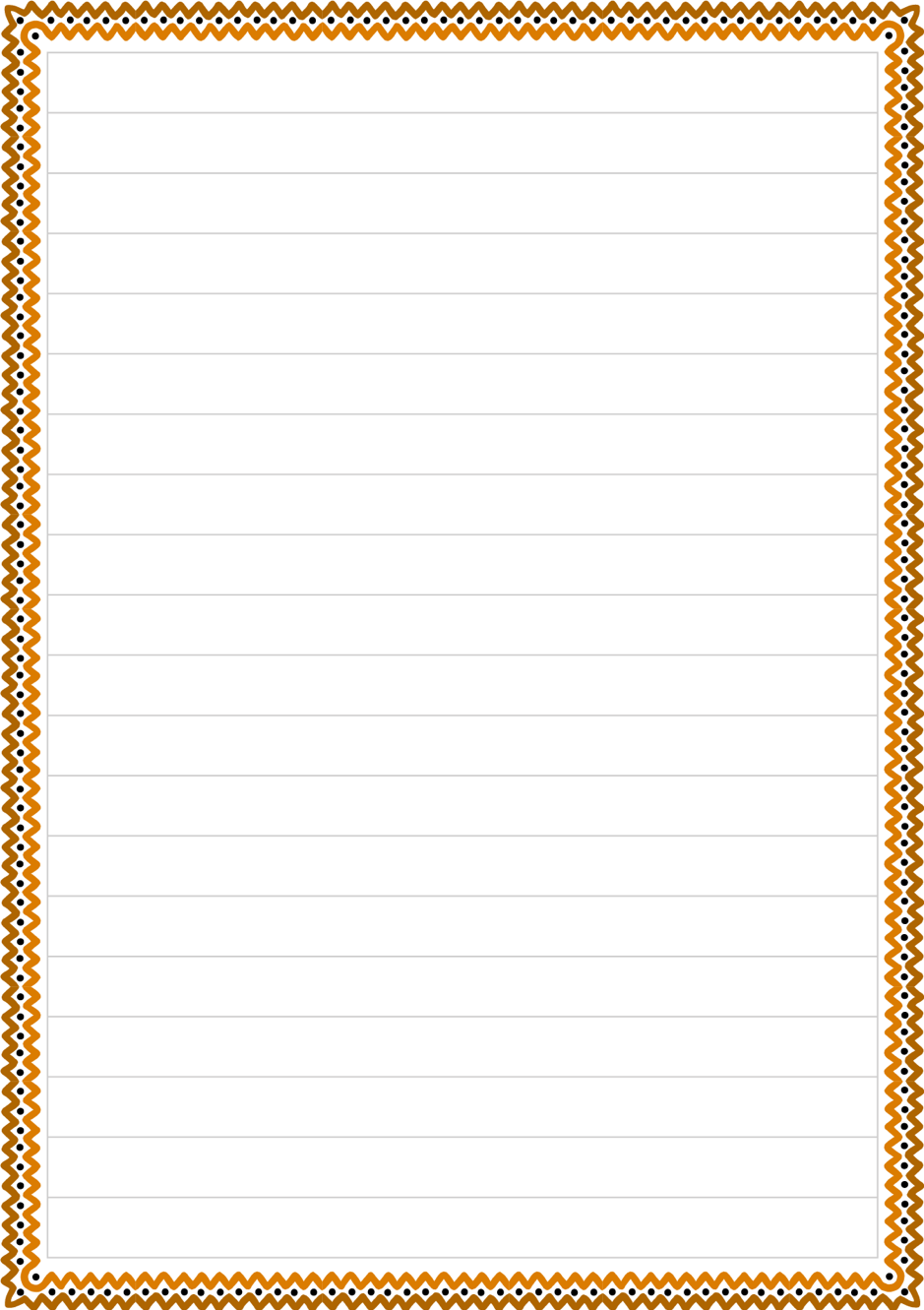 Story Talk QuestionsWhat did you like about the story? Is there anything that you disliked?Does it remind you of anything you have ever read? Does it remind you of any situations or people in real life?What patterns can you find in the story?What puzzles or questions are you left with?